Experience Summary:Having 4+years of experience in SAP in which 4 years as SAP BI consultant and 1 year as SAP BO consultant. Hands on exposure in implementation and production support.SAP BW/BI Expertise:Expertise in BI Performance tuning, User Requirement Gathering, Design, Development, Testing, production, support and User documentation.Expertise in Data Modelling i.e. Creating necessary InfoObjects, DSOs, InfoCubes, InfoSets, MultiProviders, InfoPackages, Process Chains, Update Rules, Transfer Rules, Transformations and InfoSources as per client requirements.Experience of Open Hub Destination to transfer data from InfoProviders to flat files.Configured and activated Business content according to the requirement based on the Application areas. Strong working knowledge and expert on various Reporting activities including  BEx Query Designer, BExAnalyzer, ReportDesigner, Conditions, Exceptions, Variables, Exits, Cell Definitions, Restricted/ Calculated Keyfigures and information Broadcasting.Installed and activated BI Administration Cockpit to record, analyze Query Runtime Statistics, Data Load Statistics, and Data Load Status for monitoring Queries, Data loads, Process Chains, InfoProviders etc. Enhanced the performance of Data Modelling, Extraction and Reporting by using Aggregates, Compression, Roll-Up, Indices, etc., and also the tools available in BI/BW to measure their performance through RSRV, RSRT.Handled issues as per priority wise, flexible in interacting with clients to execute business requirements.Involved in different kind of testing in development and quality system and design front end and back end design document. Educational Qualification:MBA in Human Resources from University of Wales in 2011.B.E in Electronics and Communication Engineering from Anna University in 2008.Technical Environment:Primary skills        	:         SAP-BW 3.5 and SAP BI 7.0, 7.3, SAP BOE.R.P                       	:    	SAP-R/3, ECC 6.0.Reporting Tools     	:	BEx Query Designer, BEx Analyzer, Business Objects   Secondary skills     :	HTML, MS Office.Operating System  	:	WINDOWS 2000/XP. 	Experience Summary:SAP BI Consultant in Business Arts Pvt Ltd from March 2015 to September 2015. SAP BI Consultant in SFJ Business Solutions Pvt Ltd from April 2014 to Dec 2014.SAP BI Developer in GE Technologies Pvt Ltd from July 2011 to March 2014.1) SAP Project ExperienceClient 			:         EDF Luminous, Belgium,  Role			:    	SAP-BI Consultant,Environment		:	BW 3.5, BEx,Duration		:	March 2015 to Sept 2015.Description: EDF Luminus is part of the parent company EDF and sells electricity and gas under the Luminus brand about 1.7 million residential and business customers, giving it market share of about 20%. The company is the largest player in the Belgian energy market.Responsibilities:Involved in Monitoring the Process Chains and scheduling the data periodically like daily basis, weekly and monthly depending on the requirement.Sending updates to the user about the daily, monthly status of the chains.Monitoring the Tickets on daily basis in ticketing tool and resolving within as per the SLA’s.Worked in failed process chain, identify the issue and rectify the same.2) SAP Project ExperienceClient 			:         Vedanta Sterlite, India,Role			:    	SAP-BI Consultant,Environment		:	BI 7.3, SAP ECC 6.0, BEx,Duration		:	April 2014 to Nov 2014.Description: The Company engages primarily in the production of copper in Tuticorin India. Its products include copper cathodes; and cast copper rods, including 11 mm and 12 mm rods used in the transformer industry, and 8 mm rods used by the wires and cables industry with applications in housing wires, electrical cables, and telecom cables. Responsibilities:Designed the data flow for the Business project, Prepared Back End & Front End documents in functional & technical specsInvolved in BI development such as Creating Info providers, Transformations, and DTPs.Daily discussions with Team lead and modelling the CUBE&DSO structure as per requirementExperience in identifying the R/3 tables and identifying the datasource with help of functional people.Involved in creating package and transport request and moved the objects from development to quality.  Created reports for dashboard purpose and for BI.3) SAP Project ExperienceClient 			:     	Citipower, Australia, Role			:    	SAP-BI Consultant,Environment		:	BI 7.0, SAP R/3, BEx,Duration		:	Jan 2013 to Feb 2014.Description: Citipower own and manage the poles and wires that deliver electricity to more than a million homes and businesses in Victoria. We are responsible for the quality and reliability of electricity delivered to customers within these two networks.Responsibilities:Involved in Monitoring the Process Chains and scheduling the data periodically    like daily basis, weekly and monthly depending on the requirement.Monitoring the Tickets on daily basis in ticketing tool and resolving within as per the SLA’s.Maintaining data reconciliations to verify the data in SAP R/3 and SAP BW are same or not after the data loads. Involved in solving the performance issues related to Data loading.Involved in query performance activities like compression, creating index, deleting change log tables.    4) SAP Project ExperienceClient 			:     	Birds Eye, UK, Role			:    	SAP-BI Consultant,Environment		:	BI 7.0, SAP R/3, BEx, Webi.Duration		:	April 2012 to Dec 2012.Description: Birds Eye is an international brand of frozen foods in North America and Europe, Birds Eye has acquired many well established brands like McKenzie’s, Greenwood, Nalley etc.  Responsibilities:Designed the data flow for the Business project, Prepared Back End & Front End documents in functional & technical specsInvolved in BI development such as Creating Info providers, Transformations, and DTPs.Daily discussions with Team lead and modeling the CUBE&DSO structure as per requirement. Daily discussion with Technical Team – ABAP consultant to make him understand to met the business requirement for ABAP routines ( Start routine, End Routine, Update routines)Involved in solving the performance issues related to Data loading.Involved with performance tuning of Queries by maintaining Aggregates, Compression, partition and indexing of Info Cubes.Created conditions and exceptions for Bex reports based on user requirement specification.Created WEBI report on the top of BEX query with the help of BICS connection.Generating the reports by inserting Breaks, Sections, Filters, Sorting, Ranking and Alerts. Worked with LO data source and extract data from different tables.Involved in creation of customer exits variable and implement variable sequence in reports 5) SAP Project ExperienceClient 			:    Londis Musgrave group, UK,Role			:    SAP-BO Consultant.Environment		:    BO XIR3 BO BI 4.0Duration		:    Aug 2011 to March 2012.Description: Londis was established in 1959 by a group of progressive independent retail grocers who had aim of establishing a fully operational delivered wholesale company owned jointly by the retailers it served - the prime objective of the company is to offer excellent marketing, purchasing, store development, IT and supply chain support to allow them to grow their businesses and secure their futures in today’s rapidly expanding convenience market.Responsibilities:Working as a Business Objects Developer Role in Universe Development.Extensively worked on various SAP Business objects Web Intelligence Reports, Universe as a main Data provider.Created different types of Reports like Drill Down, Master Reports, Slice and Dice for Daily Reports, Month Reports and Yearly Reports.Created user Prompts, Conditions and Filters for various reports to specify the reporting parameters.Developed and created classes with Dimension, Detail & Measure objectsCreated the reports using Business Objects functionalities like combined queries, slice and Dice, Drill Down, cross tab, Master Detail and formula etc.Design Universe, Resolving Loops through Aliases and created @Prompt in universe.Used aggregate awareness function to enhance the performance of the universeClick to send CV No & get contact details of candidate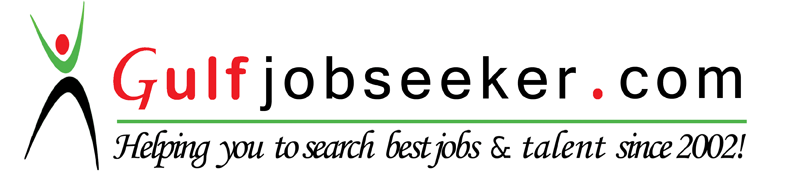 Anoof 